PRICE DESCRIPTION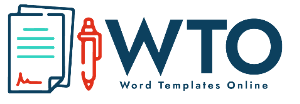 Quotation Prepared By:Quotation Prepared For:DescriptionHoursPer Hour RateTotalService Name02$0$008$0$010$0$014$0$022$0$0SubtotalSubtotalSubtotal$0Tax (%)Tax (%)Tax (%)0%DiscountDiscountDiscount$0Grand TotalGrand TotalGrand Total$0TERMS AND CONDITIONS:1.Customer will pay bill after quote is accepted2.Payment will be due and paid after delivery3.After Signing the above quote please send it on Email/FaxSignatureDate